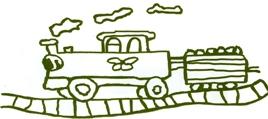 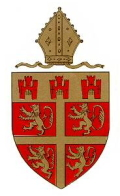 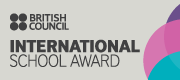 Dear Parents/Carers   							 16th July 2018Well I can’t believe another year is over and I would like to thank all our families for all their support in 2018. A massive thankyou to all our amazing staff who make Grange View a ‘Sparkling’ place to be! We all hope you have fantastic summer  New Breakfast Club TimesFrom September 2018 Breakfast club will open at 8am until 8.50am to enable parents to drop their child off earlier on their way to work etc. Please book and pay at the office as usual, thank you.Goodbye Miss CharltonPlease join us at 9am on Wed 18th to say goodbye to Miss Charlton and each class will be saying goodbye in their own special way. Data Sheets & Permission slipsPlease complete and return these ASAP for September ready for the new academic year.News about our Co-op Funding- Co-op members continue to choose to support Grange View CE First School with their 1% as part of the Local Community Fund.  Since the round started in last November, Co-op members have raised a total of £1,037.88 for your cause, which we are hoping to use to improve the school grounds.There’s still 4 months of the funding period left to go with £5,065.60 up for grabs in your community. PLEASE continue to choose our school as your cause. Thankyou.Maths As part of our new mastery approach to Maths across the school we are looking for lots of practical counting resources. We would like to build a bank of different counting equipment that can be used in EYFS right up to Year 4. Can you help us? If you have any old egg cartons, plastic coloured bottle lids, plastic bottles, pebbles, marbles, coloured plastic buttons, small toy cars or small world plastic miniature toys that you are happy to donate we would be very grateful. Please ensure they are handed in a sealed bag or box and hand them over to your child’s class teacher. Thank you again for your continued support, Mrs MillerNew Year 3 Lunches in SeptemberFrom September 2018 our current Yr 2 children (Beech Class) who will be moving in to Year 3 will be required to pay for school dinners or bring a packed lunch. If you know your child will be having dinners (£11.00 per week), would you please let the office know so we can give our Unit Manager Mrs Palmer an indication of numbers for September, thank you. WE HAVE HAD VERY LITTLE RESPONSE TO THIS SO PLEASE LET US KNOW, THANK YOU!SwimmingFrom Sept 2018 KS2 (Year 3 & Year 4) will continue to go swimming on a Wednesday afternoon but our session has changed to the earlier slot of 1pm. This means that all parents/carers will be able to collect their child at the normal time of 3.15pm. Please remember to send in your swimming money £5 each week.  First swimming session is Wednesday, 12th September 2018.School UniformPlease can all parents and pupils remember to follow our school uniform policy. This is yellow polo shirt, school colour sweatshirt or cardigan, grey trousers skirts or pinafores, all black shoes. Thank you. Uniform order forms are available from the school office and we do have a stock of most items, thank you.Nursery and Reception PlacesIf you have a baby in the family or know someone who lives in the village who has a baby please can a Nursery application form be completed? We are asked by the Local Authority to predict our Nursery pupil numbers as far ahead as 2020/21. This helps the Local Authority allocate funding and helps us calculate if we can offer Nursery places. We now have been informed by the local authority who has a place for Reception for Sept 2018, you should have all received confirmation of this if you applied for Grange View. Pupil Premium (FREE SCHOOL MEALS)  Some parents/carers whose income is below £16,190 per family are entitled to Free School Meals (OFSTED call this pupil premium). The school currently receives additional funding per pupil in our budget to use to support these pupils across the school. We use it to benefit every child by supporting us to have extra staff for small group work, buy resources to support small group work and interventions. A small proportion of this funding is used to subsidise Breakfast and Afterschool clubs and support costs of residential and school visits. Information leaflets are available in the Main Entrance and the FMS telephone number is 01670 623592.  If you need any help with this please see the school office.PLEASE APPLY TO BENEFIT YOU, YOUR CHILD, AND YOUR CHILD’S SCHOOL, THANK YOU.PunctualityPupils are recorded as being late for school if they arrive after the doors have closed and come in through the main school doors. Children who arrive after 9am receive an unauthorised mark.All Doors will be locked once classes are inside and the main entrance will have to be used! IF YOU ARE RUNNING LATE FOR ANY REASON OR YOUR CHILD IS NOT COMING INTO SCHOOL DUE TO SICKNESS OR OTHER CIRCUMSTANCES, PLEASE RING TO LET US KNOW, THANK YOU.All late marks show on children’s attendance registers and we will be routinely contacting parents whose children are regularly late. Our routines start the minute children arrive at school with children getting straight on with their independent work in class. Children arriving late miss out on vital learning time and find it harder to settle into the school day and some pupils get upset when they are constantly late. Please help us by ensuring your child is at school, ready to come in when the bell rings at 8.50am. We’ll keep you posted on how we are doing in our assemblies and newsletters.Ofsted AttendanceTo aim to an outstanding school Ofsted say- ’Pupils value their education and rarely miss a day at school. No groups of pupils are disadvantaged by low attendance. The attendance of pupils who have previously had exceptionally high rates of absence is rising quickly towards the national average’.Grange View needs every pupil at school every day to improve our overall attendance please! NO HOLIDAYS will be authorised in term time.We have Education Welfare Officer working with us this year who will be monitoring attendance very closely; especially the late marks so please ensure your child/ren are on the school yard for the bell at 8.50am every morning. Attendance for week ending – 6/7/18The class attendance award for 2017/2018 goes to Beech Class with 96.7%Diary Dates:Monday, 16th July- Year 4 Leavers Tea 5pm Lollo Rosso, MorpethTuesday,  17th July- Y4 Leavers Movie Show- 5.30pm with refreshmentsWed 18th – Miss Charlton’s leaving assembly 9am Friday, 20th July – end of term, ***school closes at 1.30pm*** for summer holidays Monday, 3rd September – Teacher Training DayTuesday, 4th September – new autumn term begins at 8.50amAfter School Clubs for September from 3.15pm-4.15pm beginning Monday, 10th SeptemberMonday  – Rugby for Y1/Y2/Y3/Y4 Tuesday – Art & Craft Club with Mrs Miller for Y1/Y2/Y3/Y4 £2.00 per sessionTuesday – Fitness Club with Miss Baxter & Miss Borley Yr1/Y2/Y3/Y4  £2.00 per sessionWednesday – Football (PLEASE NOTE NEW DAY FOR FOOTBALL)Thursday – Multi-skills for Rec/Yr1/Y2Friday – Karate for Yr1/Y2/Y3/Y4 £2.00 per sessionAll clubs to be booked at the office and payment for paid clubs to be made at time of booking please for the half term from Monday, 10th September up to Friday, 26th October (7 weeks - £14.00)Kind Regards Louise Laskey Mrs L Laskey -Head Teacher